Заседания постоянных комиссий депутатов  Представительного Собрания Конышевского района Курской областиСегодня 6 декабря 2022 года в зале заседаний Администрации Конышевского района состоялись заседания постоянных комиссий депутатов  Представительного Собрания Конышевского района Курской области по социальной и экономической политике. Депутаты рассматривали проект решения Представительного Собрания  Конышевского района Курской области «О бюджете Конышевского района Курской области на 2023 год и на плановый период 2024 и 2025 годов». Члены постоянных комиссий одобрили  рассматриваемый проект решения Представительного Собрания  Конышевского района Курской области о бюджете Конышевского района и внесли предложение рассмотреть проект бюджета на предстоящей сессии Представительного Собрания  Конышевского района Курской области.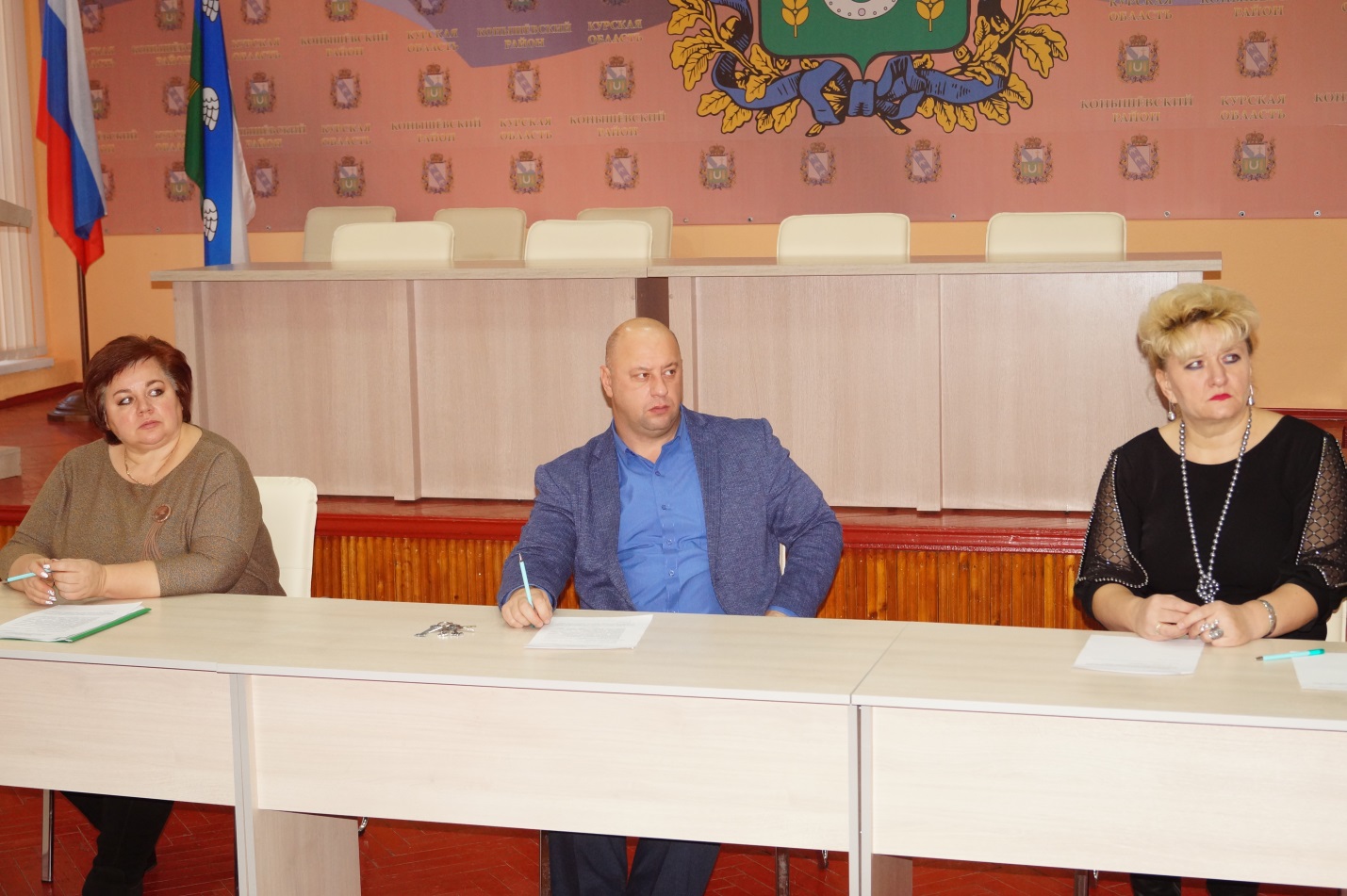 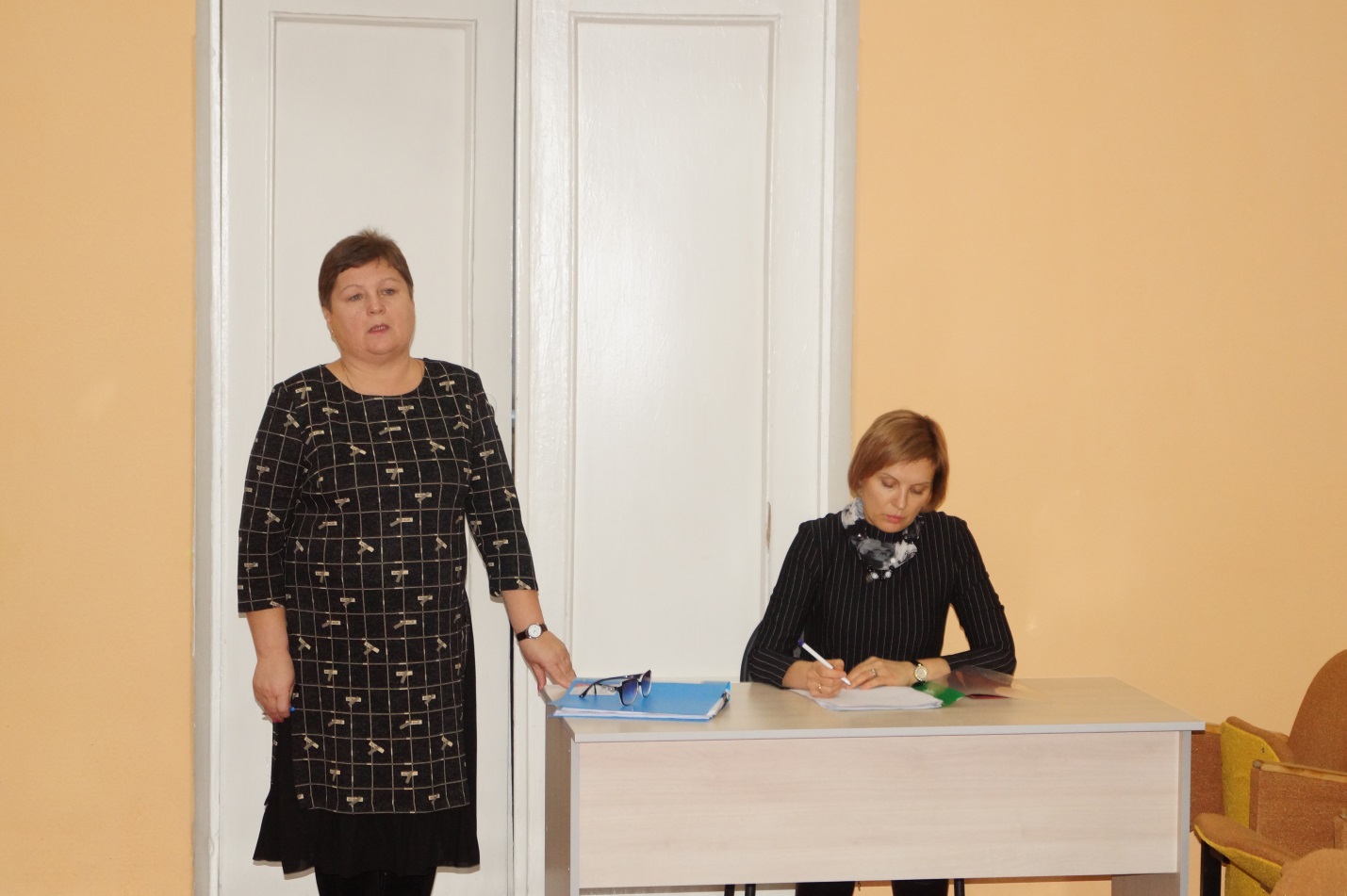 